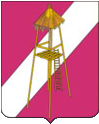 СОВЕТ  СЕРГИЕВСКОГО СЕЛЬСКОГО ПОСЕЛЕНИЯКОРЕНОВСКОГО  РАЙОНАРЕШЕНИЕ21 апреля 2016 года                                                                                       №  108  			                                                                                                                                                                                      ст.СергиевскаяО принятии в муниципальную собственность администрации Сергиевского сельского поселения Кореновского района имущества, переданного муниципальным  образованием Кореновский район на безвозмездной основе  В соответствии со статьями 14, 50 Федерального закона от 06 октября 2003 года № 131-ФЗ «Об общих принципах организации местного самоуправления в Российской Федерации»,  уставом Сергиевского сельского поселения Кореновского района, Положением о порядке владения, пользования и распоряжения муниципальным имуществом Сергиевского сельского поселения Кореновского района, утвержденным решением Совета Сергиевского сельского поселения Кореновского района                                   от 13 декабря 2010 года № 89 (изменениями от 27.11.2013 № 264), Совет Сергиевского сельского поселения Кореновского района р е ш и л: 1. Дать согласие администрации Сергиевского сельского поселения Кореновского района принять в собственность имущество (сирены), переданное муниципальным образованием Кореновский район на безвозмездной основе, указанное в приложении к настоящему решению.2.  Контроль за выполнением настоящего решения возложить комиссию по финансово-бюджетной и экономической политике, налогам и сборам, землепользованию и землеустройству  Совета Сергиевского сельского поселения Кореновского района (Бундюк). 3. Решение вступает в силу со дня его официального обнародования.Глава Сергиевского сельского поселения   Кореновского района                                                                            С.А. Басеевпереченьимущества (сирены), передаваемого муниципальным образованием Кореновский район  на безвозмездной основеГлава Сергиевского сельского поселения Кореновского района                                                                             С.А. БасеевПРИЛОЖЕНИЕк решению Совета Сергиевского сельского поселения Кореновского районаот  21.04.2016 года № 108№ п/пНаименование имуществаЕдиница измеренияКол-воЦена, руб.Сумма, руб.1.Сирена-С-40 (380В, 3 кВт, 3000 об/мин, 120 дБ)шт.323026,4769079,41Итого:369079, 41